Feedback Form 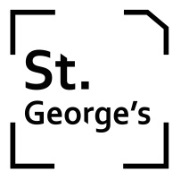 St George’s Parish Briefing – October/November 2017Please provide your name and email address if you are happy to be contacted about the St George’s again, in future.Once complete, please hand this form to the event organiser or return by post to:St George’s Project Support
Rutland County Council
Catmose Street
Oakham
LE15 6HP
For further information, please contact: stgeorges@rutland.gov.ukAlternatively, please visit: www.rutland.gov.uk/stgeorges Name:Name:Email:Email:Q.1 Please share any feedback you have about our initial ideas for St George’s Barracks. Please remember that there are no set plans at this stage. These are simply proposals for what we believe is the most sustainable form of development for the site.Q.1 Please share any feedback you have about our initial ideas for St George’s Barracks. Please remember that there are no set plans at this stage. These are simply proposals for what we believe is the most sustainable form of development for the site.Q.1 Please share any feedback you have about our initial ideas for St George’s Barracks. Please remember that there are no set plans at this stage. These are simply proposals for what we believe is the most sustainable form of development for the site.Q.1 Please share any feedback you have about our initial ideas for St George’s Barracks. Please remember that there are no set plans at this stage. These are simply proposals for what we believe is the most sustainable form of development for the site.Q.1 Please share any feedback you have about our initial ideas for St George’s Barracks. Please remember that there are no set plans at this stage. These are simply proposals for what we believe is the most sustainable form of development for the site.Comment:Comment:Comment:Comment:Comment:Q.2 Please share any feedback you have about the format of tonight’s event.Q.2 Please share any feedback you have about the format of tonight’s event.Q.2 Please share any feedback you have about the format of tonight’s event.Q.2 Please share any feedback you have about the format of tonight’s event.Q.2 Please share any feedback you have about the format of tonight’s event.Comment:Comment:Comment:Comment:Comment:Q.3 Are there any questions that you feel were not answered as part of the presentation?Q.3 Are there any questions that you feel were not answered as part of the presentation?Q.3 Are there any questions that you feel were not answered as part of the presentation?Q.3 Are there any questions that you feel were not answered as part of the presentation?Q.3 Are there any questions that you feel were not answered as part of the presentation?Comment:Comment:Comment:Comment:Comment:Q.4 Would you be interested in joining a focus group to help shape the St George’s project? (Please tick as appropriate)Q.4 Would you be interested in joining a focus group to help shape the St George’s project? (Please tick as appropriate)Q.4 Would you be interested in joining a focus group to help shape the St George’s project? (Please tick as appropriate)Q.4 Would you be interested in joining a focus group to help shape the St George’s project? (Please tick as appropriate)Q.4 Would you be interested in joining a focus group to help shape the St George’s project? (Please tick as appropriate)Yes:No:Q.5 Going forward, how would you prefer to receive information and updates about the St George’s project? (Please tick as appropriate)Q.5 Going forward, how would you prefer to receive information and updates about the St George’s project? (Please tick as appropriate)Q.5 Going forward, how would you prefer to receive information and updates about the St George’s project? (Please tick as appropriate)Q.5 Going forward, how would you prefer to receive information and updates about the St George’s project? (Please tick as appropriate)Q.5 Going forward, how would you prefer to receive information and updates about the St George’s project? (Please tick as appropriate)Sent to the Parish Council:Sent to the Parish Council:Sent to the Parish Council:Sent to the Parish Council:Via email:Via email:Via email:Via email:Published online:Published online:Published online:Published online:Published on social media:Published on social media:Published on social media:Published on social media:Other (please specify below):Other (please specify below):Other (please specify below):Other (please specify below):Q.6 Are there any aspects of the St George’s project that interest you, specifically? (Please tick as appropriate)Q.6 Are there any aspects of the St George’s project that interest you, specifically? (Please tick as appropriate)Q.6 Are there any aspects of the St George’s project that interest you, specifically? (Please tick as appropriate)Q.6 Are there any aspects of the St George’s project that interest you, specifically? (Please tick as appropriate)Q.6 Are there any aspects of the St George’s project that interest you, specifically? (Please tick as appropriate)Housing:Housing:Housing:Housing:Business/Commercial:Business/Commercial:Business/Commercial:Business/Commercial:Leisure and recreation:Leisure and recreation:Leisure and recreation:Leisure and recreation:Supporting infrastructure:Supporting infrastructure:Supporting infrastructure:Supporting infrastructure:Other (please specify below):Other (please specify below):Other (please specify below):Other (please specify below):